                                    36                                                                                                                                                     27.11.2020«Горячая» линия» по вопросам защиты прав граждан в условиях распространения инфекцииВ целях своевременного реагирования на нарушения в сферах обеспечения доступности гражданам медицинской помощи, жизненно важных лекарственных средств, противовирусных препаратов и средств индивидуальной защиты, а также своевременности и полноты оказания им государственных и муниципальных услуг, перечисления мер государственной поддержки и социальных выплат прокуратурой Яльчикского района с 25 ноября 2020 г. организована работа «Горячей» линии, по вопросам защиты прав граждан в условиях распространения инфекции.Работа «Горячей» линии организована по номерам телефонов: 2-50-05, 2-59-05, с понедельника по пятницу с 9.00 до 18.00.  Прокурор Яльчикского районаСтарший советник юстиции                                                        С.А. Фирсов_____________________________________________________________________________      Информационный бюллетень «Вестник Яльчикского сельского поселения Яльчикского района Чувашской Республики» отпечатан в администрации Яльчикского сельского поселения Яльчикского района Чувашской Республики.      Адрес: с. Яльчики, ул. Советская, дом №2                                                               Тираж -  10 экз.   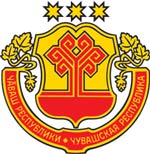 Информационный бюллетеньВестникЯльчикского сельского поселенияЯльчикского районаЧувашской РеспубликиУтвержден Решением Собрания депутатов Яльчикского сельского поселения Яльчикского районаЧувашской Республики от  01.02.2008 г. № 2/4-с